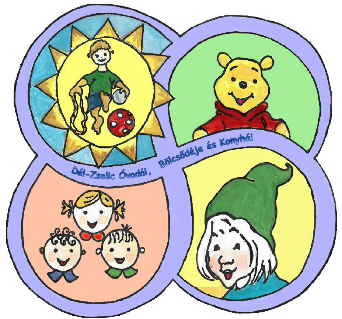 Dél-Zselic Óvodái, Bölcsődéje és Konyhái7900. Szigetvár, Széchenyi u. 61/2SZÁNDÉKNYILATKOZAT ÓVODAI FELVÉTELREBEKÜLDENDŐ 2020. ÁPRILIS 17-IGAlulírott………………........................................................................................szülő/törvényes képviselő kérem gyermekem óvodai felvételét aDél-Zselic Óvodái, Bölcsődéje és Konyhái intézmény ………………………….Óvodájába, a 2020/21-es nevelési évre.Gyermek adatai(Kérjük az adatokat a hivatalos okmányoknak megfelelően, OLVASHATÓAN kitölteni!)Gyermek neve: …………………………………………………………………………………..Születési hely, idő: ………………………………………………………………………………Állampolgársága:……………………………………………………………………..................Anyja leánykori neve:……………………………………………………………………………Apa neve:………………………………………………………………………………………...Állandó lakcím (lakcímkártya szerint): ………………………………………………………….Tartózkodási hely:……………………………………………………………………………….TAJ szám: …………………………………………………………………………….................Étel-gyógyszerallergia:……………………………………………………………………......................Saját háztartásban eltartott kiskorú gyermekek  száma: ………………………...…főKörzetes óvodája(lakhely szerinti) megjelölése (Intézmény neve, címe):…………………………………………………………………………………………………...Egyéb fontos tudnivaló gyermekéről:…………………………………………………………………………………..…………………………………………………………………………………………………...………………Óvodai ellátást igénylők adatai:Anya neve: …………………………………………………Születési hely:………………………………………………Születési idő: …………………………….............................Anyja neve:……………………………………………….....Telefon:……………………………………………............... E-mail:……………………………………………………….Apa neve: ……………………………………………………Születési hely: ……………………………………………….Születési idő: …………………………………………………Anyja neve: ………………………………..............................Telefon:………………………………………….……………E-mail:…………………………………………………………Kérem, hogy az óvodai felvételről szóló határozat e-mail-en / postai úton érkezzen részemre.(Megfelelő részt kérjük aláhúzni!)E-mail esetén erre a címre:………………………………………………………………………Dátum: ……………………………						………………………………………………							Szülő/törvényes képviselő aláírása